Título: Elaboran el cartel con los precios de los productos y sus nombresPROPÓSITOS DE APRENDIZAJE Y EVIDENCIAS DE APRENDIZAJEPREPARACIÓN DE LA SESIÓNMOMENTOS DE LA SESIÓNEn grupo claseDialoga con tus estudiantes acerca de lo que realizaron en la sesión anterior con los materiales recolectados.Presenta el siguiente problema a los estudiantes: “¿De qué manera podríamos organizar todos los productos de la tienda?”.Familiarización del problemaPlantea preguntas para que los niños y las niñas se familiaricen con el problema: ¿Qué vamos a hacer?, ¿cómo podríamos hacer para ordenar en grupos los objetos?, ¿qué grupos deberían ir juntos? Toma nota de las respuestas de los estudiantes. Establece el propósito: “Hoy vamos a organizar los objetos de la tienda en grupos y en subgrupos. A través de esto van a aprender a representar el número hasta el 10”.En grupos pequeñosBúsqueda y ejecución de estrategiasColoca los grupos de objetos combinados en cajas. Debe haber tantas cajas como grupos de estudiantes.Pide a los responsables de entregar los materiales que los distribuyan a sus compañeros/as.Recuérdales el problema que deben resolver. Los estudiantes clasifican los objetos de la tienda en grupos (bebidas) y subgrupos (gaseosa, agua, jugos, etc.).Pasa por cada uno de los grupos para orientar la actividad. Puedes preguntarles: ¿Qué productos deben ir juntos?, ¿por qué?Orienta a los niños y las niñas para que cuenten los objetos que han clasificado en el grupo y, luego, los organicen en subgrupos. Los estudiantes, con ayuda del docente, encuentran que hay, por ejemplo: un grupo de 9 bebidas, de las cuales 5 son gaseosas y 4 son jugos.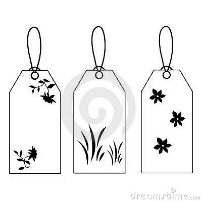 Entrega a los niños y las niñas etiquetas para que las corten y en ellas escriban o copien los nombres de los grupos de objetos. Los colocan en los productos o en un lugar cercano a ellos.Grupo claseSocializaciónOrienta a tus estudiantes para que plasmen en su cuaderno lo que han trabajado a través del dibujo y la escritura.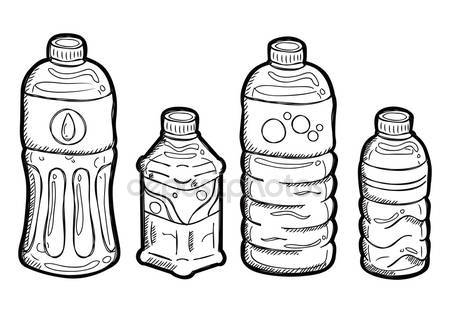 Tenemos 4 botellas. 3 son de gaseosa y 1 es de jugo. Pide que compartan con sus compañeros/as. Mientras presentan esas relaciones debes cuidar que usen un lenguaje apropiado: grupos y subgrupos, que usen los números de forma correcta.Formalización y reflexión de los aprendizajes Pregunta a los estudiantes: ¿Qué grupos han podido formar?, ¿en esos grupos han podido formar grupos más pequeños o subgrupos?, ¿por qué lo hicieron así?, ¿de qué otra manera se podrían agrupar?, ¿si juntamos los grupos pequeños obtenemos el grupo más grande?, ¿si juntamos gaseosa y jugos obtenemos un grupo de bebidas?, ¿qué objetos no podrían formar grupos? Los estudiantes se dan cuenta, con ayuda del docente, que dentro de un grupo de 4 puede haber un grupo de 1 y otro grupo de 3.IndividualPlantea otros problemasSolicita a los estudiantes que realicen las actividades de la página 13 y 15 del Cuaderno de Trabajo de Matemática 1.En grupo clasePide a los niños y las niñas que lean la pregunta del problema. Luego, comentan acerca de cómo hicieron para resolverlo y los grupos y subgrupos que pudieron formar con los objetos de la tienda. Pregunta a los estudiantes: si juntamos todos los objetos, ¿podrían formar otros subgrupos?, ¿cuáles?REFLEXIONES SOBRE EL APRENDIZAJERecuerda las actividades que has realizado y las respuestas que has obtenido de los estudiantes según los desempeños que estaban previstos desarrollar.¿Qué avances tuvieron mis estudiantes?¿Qué dificultades tuvieron mis estudiantes? ¿Qué aprendizajes debo reforzar en la siguiente sesión?¿Qué actividades, estrategias y materiales funcionaron y cuáles no?Anexo 1Escala de valoraciónCompetencia: resuelve problemas de cantidadCapacidades: comunica su comprensión sobre los números y las operaciones.Competencias y capacidadesDesempeños¿Qué nos dará evidencias de aprendizaje?Resuelve problemas de cantidadComunica su comprensión sobre los números y las operaciones.Expresa con diversas representaciones y números, su comprensión del número como cardinal hasta 10 objetos.Organiza productos u objetos de la tiendita al clasificarlos de acuerdo a su categoría o distintos criterios. Asimismo, representa las clases de dichos productos u objetos a través de números hasta 10, Enfoques transversalesActitudes o acciones observablesEnfoque de InclusiónLos estudiantes demuestran tolerancia, apertura y respeto a todos y cada uno, evitando cualquier forma de discriminación basada en el prejuicio a cualquier diferencia.¿Qué necesitamos hacer antes de la sesión?¿Qué recursos o materiales se utilizarán?Prepara con papel reusable, etiquetas para que se escriban los nombres de los grupos de productos (ver en el desarrollo de la sesión).Cartulina y papelote.Tijeras.Plumones delgados o lápiz de color. Hilo, pabilo o lana.Perforador para hacer hueco a las etiquetas.InicioTiempo: 20 min.Desarrollo                Tiempo: 60 min.CierreTiempo: 10 min.Nombres y apellidos de los(as) estudiantesDesempeño de la competenciaDesempeño de la competenciaDesempeño de la competenciaDesempeño de la competenciaNombres y apellidos de los(as) estudiantesExpresa con diversas representaciones y números, su comprensión del número como cardinal hasta 10 objetos.Expresa con diversas representaciones y números, su comprensión del número como cardinal hasta 10 objetos.Expresa con diversas representaciones y números, su comprensión del número como cardinal hasta 10 objetos.No observadoNombres y apellidos de los(as) estudiantesEscala de valoraciónEscala de valoraciónEscala de valoraciónSí lo haceLo hace con ayudaNo lo haceMarcelo ParionaMicaela Robles…